PRÊMIO NOBEL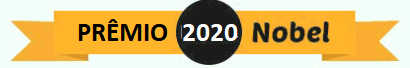 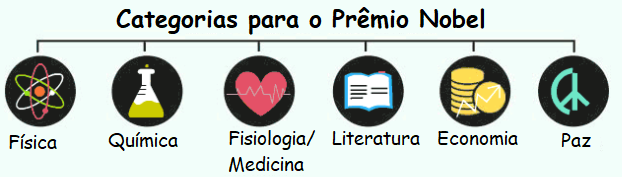 PROPOSTA: Leia o texto e responda, em seguida a cada parágrafo, o que você entendeu sobre ele. Escreva frases completas para responder. O Prêmio Nobel, considerado o prêmio mais prestigioso do mundo, é um conjunto de prêmios internacionais anuais concedidos a pessoas e organizações por sua contribuição notável para a humanidade em seus respectivos campos.A tradição foi iniciada por Alfred Nobel, em 1901, quando ele escreveu em seu testamento que sua vasta fortuna seria usada para criar prêmios anuais para aqueles que conferissem o maior benefício à humanidade. É administrado pelo Comitê Nobel, criado por Alfred Nobel antes de sua morte.O prêmio Nobel é concedido por contribuições destacadas nas áreas de Física, Química, Fisiologia ou Medicina, Literatura, Paz e Ciências Econômicas. Todos os anos, os laureados recebem esta honra por avanços ou conquistas notáveis ​​nessas seis áreas. Exemplos famosos incluem Albert Einstein, Madre Teresa, Barack Obama entre muitos outros.Cada um ou laureado (destinatário) recebe uma medalha de ouro, um diploma e uma quantia em dinheiro, que é decidido pela Fundação Nobel.A idade média dos vencedores do prêmio Nobel é 59. Existem, entretanto, exceções a essa aparente norma. O mais velho ganhador do prêmio Nobel até agora, é Leonid Hurwicz, tendo recebido o prêmio aos 90 anos, em 2007. No outro extremo, a mais jovem ganhadora do prêmio Nobel é Malala Yousafzai, que recebeu o prêmio Nobel da Paz em 2014.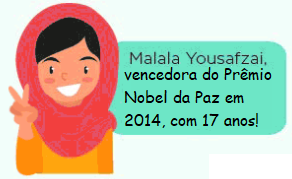 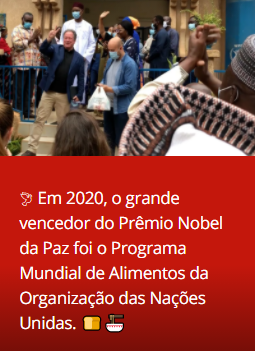 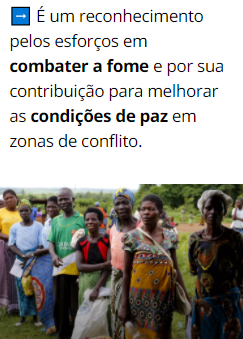 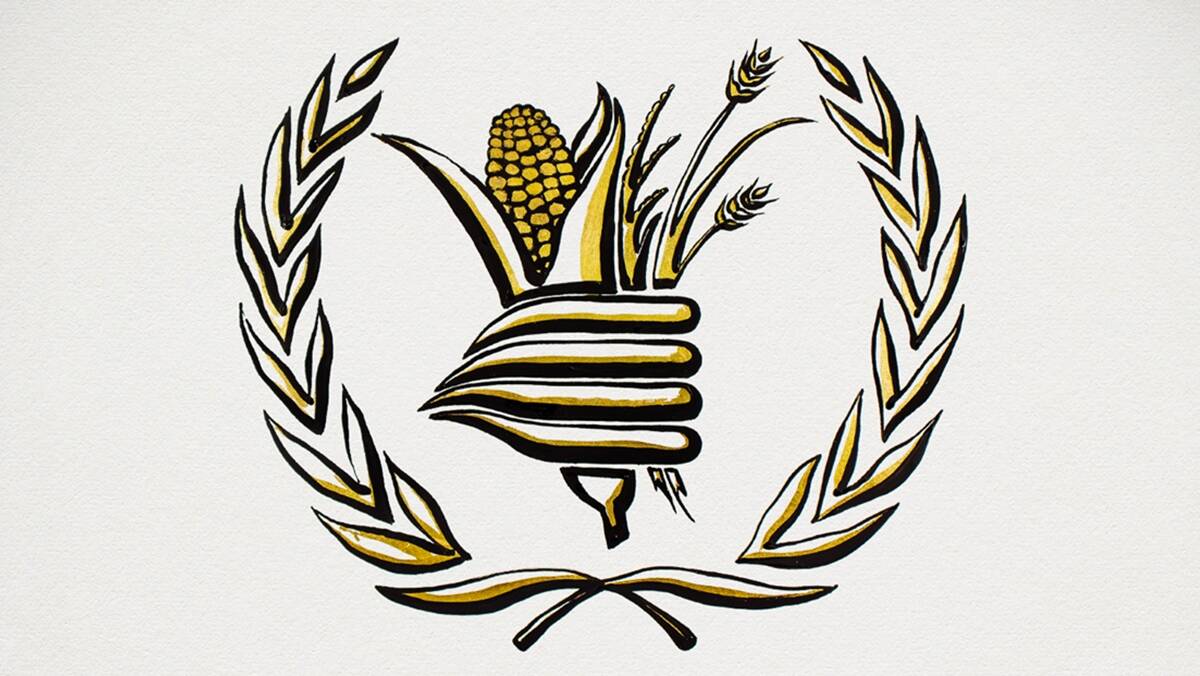 O que é o Prêmio Nobel?Quem iniciou esta tradição?Quais são as categorias para um prêmio Nobel?O que ganham os vencedores do Prêmio Nobel? Qual é o prêmio em dinheiro/ troféu concedido a eles?Quem foi a mais jovem a receber o prêmio Nobel da Paz? Quem foi o vencedor do Prêmio Nobel da Paz em 2020? Por que ganharam o prêmio?